«Vezetéknév»«Utónév»«irányítószám»«Város»«Cím»Meghívó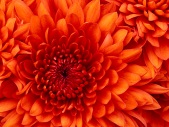 Kedves «Vezetéknév» «Utónév»!Szeretettel meghívunk jazz együttesünk holnap este tartandó első nyilvános koncertjére.Pontos időpont:	2000 óraHelyszín:		A kikötőben található legnagyobb hajó!Megjelenésedre feltétlenül számítunk!	A Jazzy együttes